Publicado en  Madrid el 19/11/2019 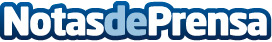 Servicios Reunidos cerrará este 2019 con un crecimiento de su cifra de negocio superior al 20%​La empresa Servicios Reunidos, dedicada a la externalización comercial y gestión de punto de venta; cerrará este 2.019 con un crecimiento de su cifra de negocio superior al 20%, alcanzando la cifra de los 250 empleados; dando cobertura a sus clientes en toda la península ibéricaDatos de contacto:Servicios Reunidoshttps://serviciosreunidos.es981170676Nota de prensa publicada en: https://www.notasdeprensa.es/servicios-reunidos-cerrara-este-2019-con-un Categorias: Nacional Finanzas Marketing Recursos humanos Consumo http://www.notasdeprensa.es